Общество с ограниченной ответственностью «РеалМаш»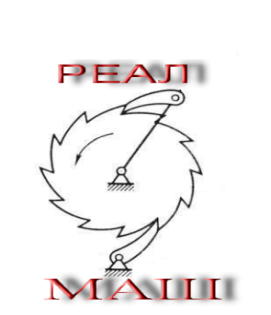 Юридический адрес: 456300, Челябинская обл., г. Миасс, ул. 8 Марта, 152 / 34Фактический адрес : Челябинская область, г.Миасс, ул.Красноуральская, 89АИНН 7415081899, КПП 741501001, ОГРН 1137415003065Р/счет 40702810090310001102 в Миасском филиале ОАО «Челябинвестбанк»e-mail: realmash2013@mail.ru сайт http://реалмаш.рф/  тел.: (922)7432848                                            Виброоборудование                                   Станки для изготовления блоковТолщина металла матрицы 4 мм., изготовим любой станок по размерам и чертежам заказчикаЗапустили в производство ВибростолыЦена 12 000 рублей размер 80*80 см., высота 1 м., размер 1*1 м. цена 13 000 рублейМощность электропривода  560 ВНапряжение электросети  220 ВЧисло оборотов  3000 об/мин. Изготовим стол любого размера, цену уточняйте на сайте или по телефону 8(922)743-2848                                                                                          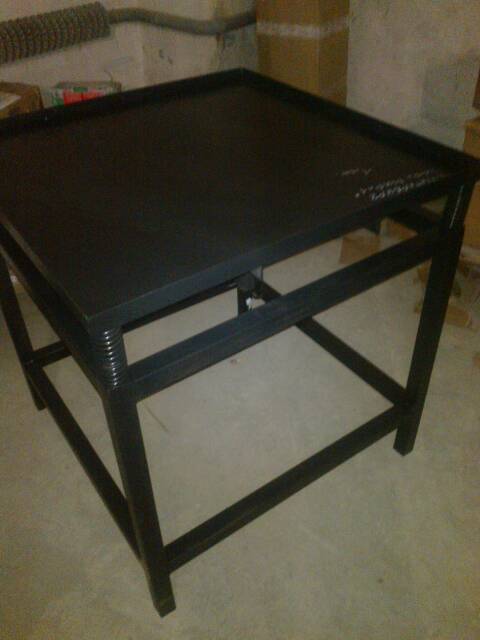 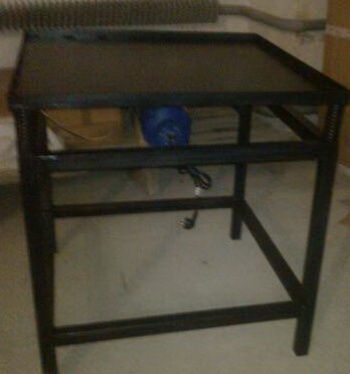 Электрокотлы ЭВПМ со встроенным П/У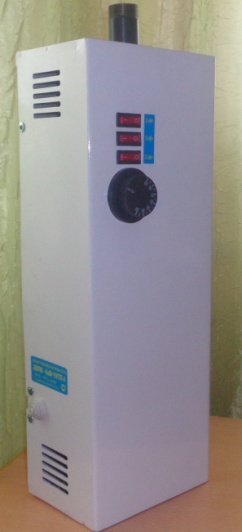 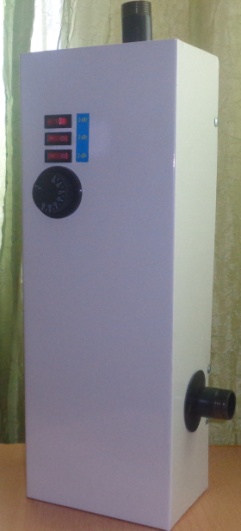 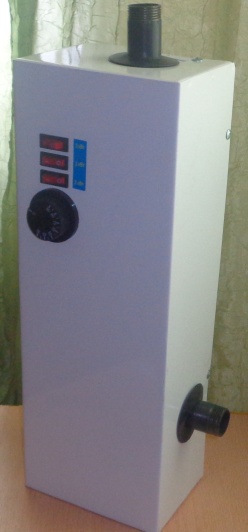 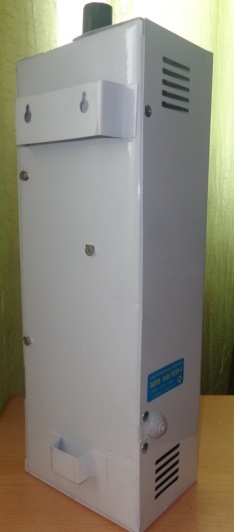 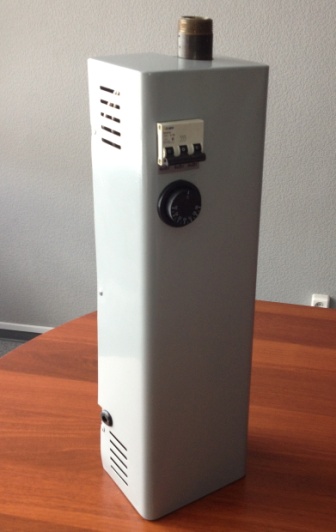 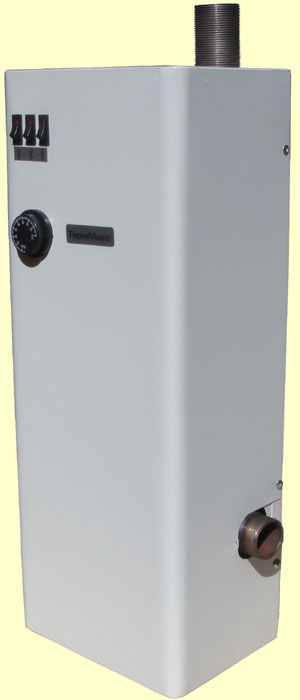                                         3 кВт-12 кВт                                                 15 кВт и 18 кВт              24, 36 и 48 кВтЭлектрокотлы ЭВП (колба) без П/У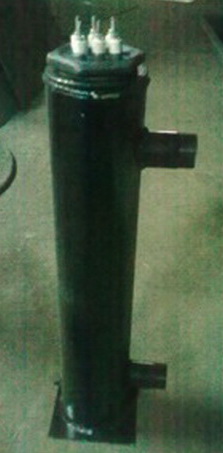 Наименование                     ОписаниеФотоЦенаВСШ-2 Размер блока 390*190*190, пустоты круглые (d90 мм), квадратные (100*70 мм), или без пустот (стаканы не съёмные)Производительность  60 шт в часМощность электропривода  560 ВНапряжение электросети  220 ВЧисло оборотов  3000 об/минОбъём  0,9 метра кубическихДлина станка  70 сантиметровШирина станка  125 сантиметровВысота станка  100 сантиметровМасса станка  75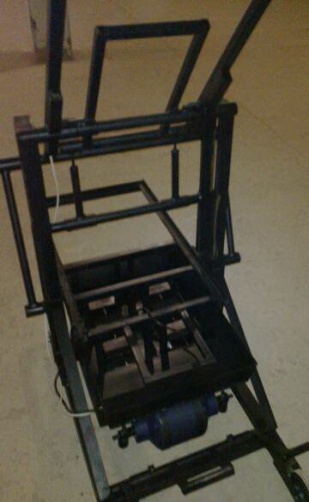 20 000 рублейС щелевыми пустотами (евроблок) 22 000 рублейВСШ-2Размер блока 200*300*500, пустоты круглые (d90 мм), квадратные (100*70 мм), или без пустот (стаканы не съёмные)Производительность  60 шт в часМощность электропривода  560 ВНапряжение электросети  220 ВЧисло оборотов  3000 об/минОбъём  1.5 метра кубическихДлина станка  100 сантиметровШирина станка  150 сантиметровВысота станка  100 сантиметровМасса станка  100 кг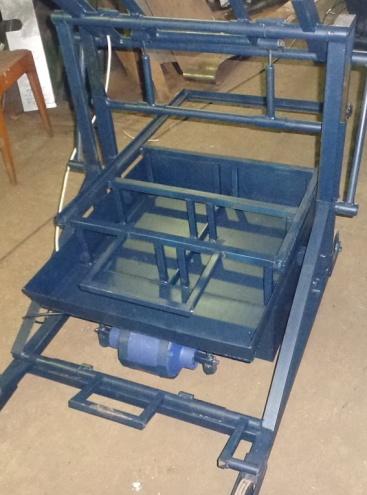 26 000 рублейВСШ-2Размер блока 200*300*600, пустоты круглые (d90 мм), квадратные (100*70 мм), или без пустот (стаканы не съёмные)Производительность  60 шт в часМощность электропривода  560 ВНапряжение электросети  220 ВЧисло оборотов  3000 об/минОбъём  1.6 метра кубическихДлина станка  100 сантиметровШирина станка  160 сантиметровВысота станка  100 сантиметровМасса станка  100 кг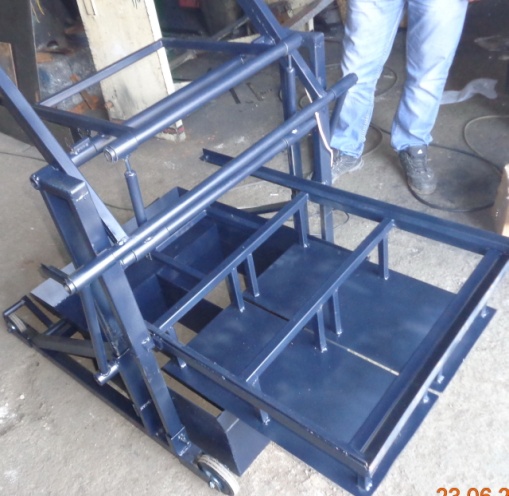 27 000 рублейВСШ-3Размер блока 390*190*190, пустоты круглые (d90 мм), квадратные (100*70 мм), или без пустот (стаканы не съёмные)Производительность  90 шт в часМощность электропривода 560 ВНапряжение электросети 220 В Число оборотов 3000 обор в минОбъём  1 метр кубическийДлина станка  90 сантиметровШирина станка130 сантиметровВысота станка100 сантиметровМасса станка  90 кг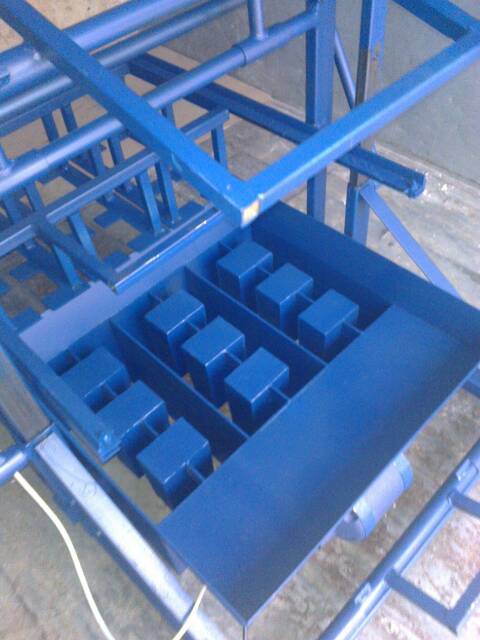 25 000 рублейС щелевыми пустотами (евроблок) 27 000 рублейВСШ-4Размер блока 390*190*190, пустоты круглые (d90 мм), квадратные (100*70 мм), или без пустот (стаканы не съёмные)Производительность  120 шт/часМощность электропривода  560 ВНапряжение электросети  220 ВЧисло оборотов  3000 об/минОбъём  1.4  метра кубическихДлина станка  140 сантиметровШирина станка  100 сантиметровВысота станка  100 сантиметровМасса станка  105 кг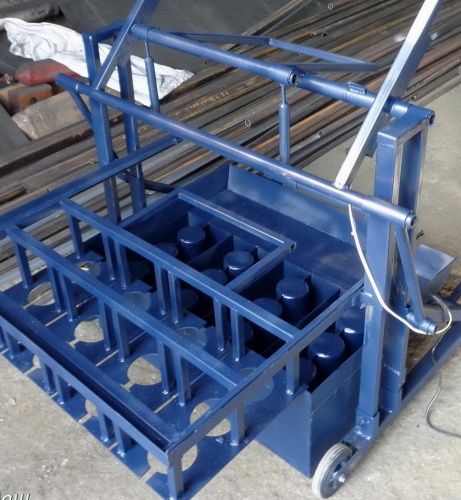 29 000 рублейС щелевыми пустотами (евроблок) 33 000 рублейВСШ-4Размер блока 200*300*500, пустоты круглые (d90 мм), квадратные (100*70 мм), или без пустот (стаканы не съёмные)Производительность  120 шт/часДва двигателя с Мощностью электропривода  560 ВНапряжение электросети  220 ВЧисло оборотов  3000 об/минОбъём  2.4 метра кубическихДлина станка  150 сантиметровШирина станка160 сантиметровВысота станка100 сантиметровМасса станка  128 кг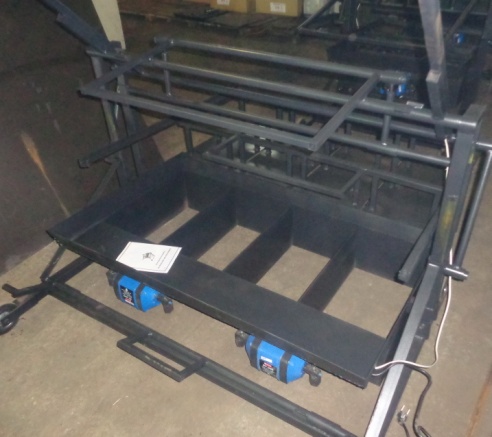 42 000 рублейВСШ-4Размер блока 390*190*190, пустоты круглые (d90 мм) и без пустот (стаканы не съёмные)Производительность  120 шт/часМощность электропривода  560 ВНапряжение электросети  220 ВЧисло оборотов  3000 об/минОбъём  1.4  метра кубическихДлина станка  140 сантиметровШирина станка  100 сантиметровВысота станка  100 сантиметровМасса станка  105 кг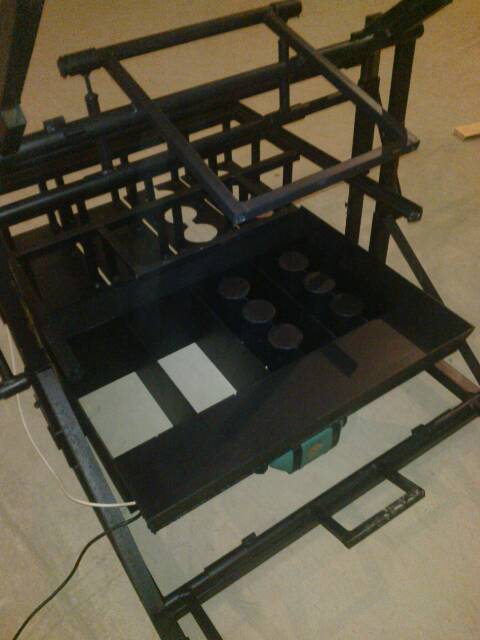 30 000 рублейВСШ-5Размер блока 390*190*190, размер полублока 95*190*190 мм.Производительность: блоки - 90 шт/ч., полублоки- 60 шт/чМощность электропривода  560 ВНапряжение электросети  220 ВЧисло оборотов  3000 об/минОбъём  1.4  метра кубическихДлина станка  140 сантиметровШирина станка  100 сантиметровВысота станка  100 сантиметровМасса станка  110 кг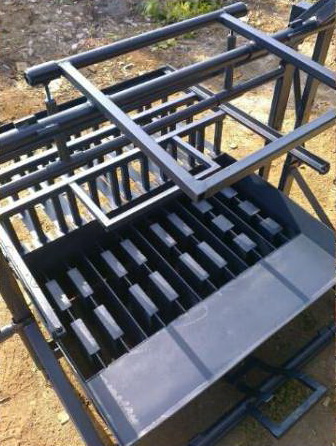 35 000 рублейВСШ-6Размер блока 390*190*190, пустоты круглые (d90 мм), квадратные (100*70 мм), или без пустот (стаканы не съёмные)Производительность 180 ш в часМощность электропривода 2 вибратора на 560 ВаттНапряжение электросети 220 ВЧисло оборотов 3000 об в минОбъём 2 метра кубическихДлина станка  200 сантиметровШирина станка 100 сантиметровВысота станка 100 сантиметровМасса станка 145 килограмм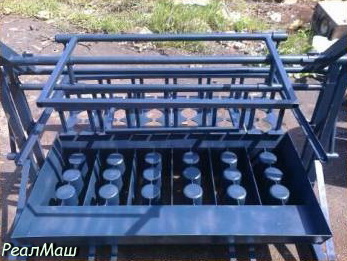 48 000 рублейВСШ-7Размер блока 390*190*190, размер полублока 95*190*190 мм.Производительность: блоки - 150 шт/ч., полублоки- 60 шт/чМощность электропривода 2 вибратора на 560 ВаттНапряжение электросети 220 ВЧисло оборотов 3000 об в минОбъём 2 метра кубическихДлина станка  200 сантиметровШирина станка 100 сантиметровВысота станка 100 сантиметровМасса станка 150 килограмм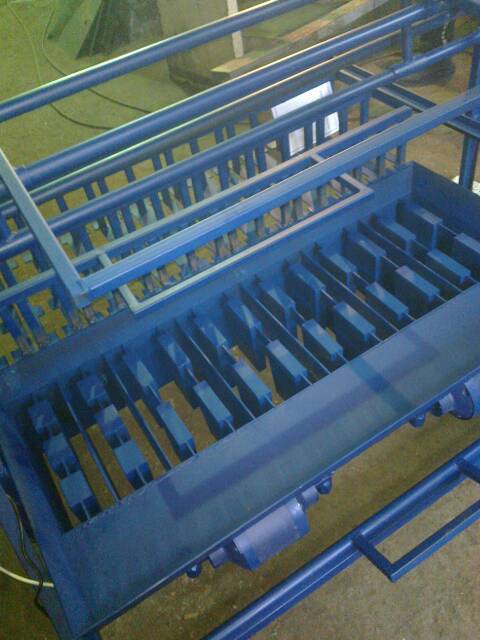 56 000 рублейНаименованиеЦена рознЦена от 2 штЦена от 10 штЭлектроводонагреватель ЭВПМ-3   (220В,  1/2/3 кВт)290027002400Электроводонагреватель ЭВПМ-4.5  (220В,  1.5/3/4.5 кВт)300028002500Электроводонагреватель ЭВПМ-6  (220/380В,  2/4/6 кВт)310029002600Электроводонагреватель ЭВПМ-9   (380В,  3/6/9 кВт)330031002800Электроводонагреватель ЭВПМ-12  (380В,  4/8/12 кВт)350033003000Электроводонагреватель ЭВПМ-15  (380В, 5/10/15 кВт)5000Электроводонагреватель ЭВПМ-18  (380В, 9/18 кВт)7000По    договорёнЭлектроводонагреватель ЭВПМ-24  (380В, 12/24 кВт)7200ностиЭлектроводонагреватель ЭВПМ-36  (380В, 12/24/36 кВт)9500Электроводонагреватель ЭВПМ-48  (380В, 12/24/36/48 кВт)10 000Электроводонагреватель ЭВП-3    220В150014001200Электроводонагреватель ЭВП-4.5    220В150014001200Электроводонагреватель ЭВП-6    220В/380В160015001300Электроводонагреватель ЭВП-9    380В160015001300Электроводонагреватель ЭВП-12    380В170016001400